Figura (1)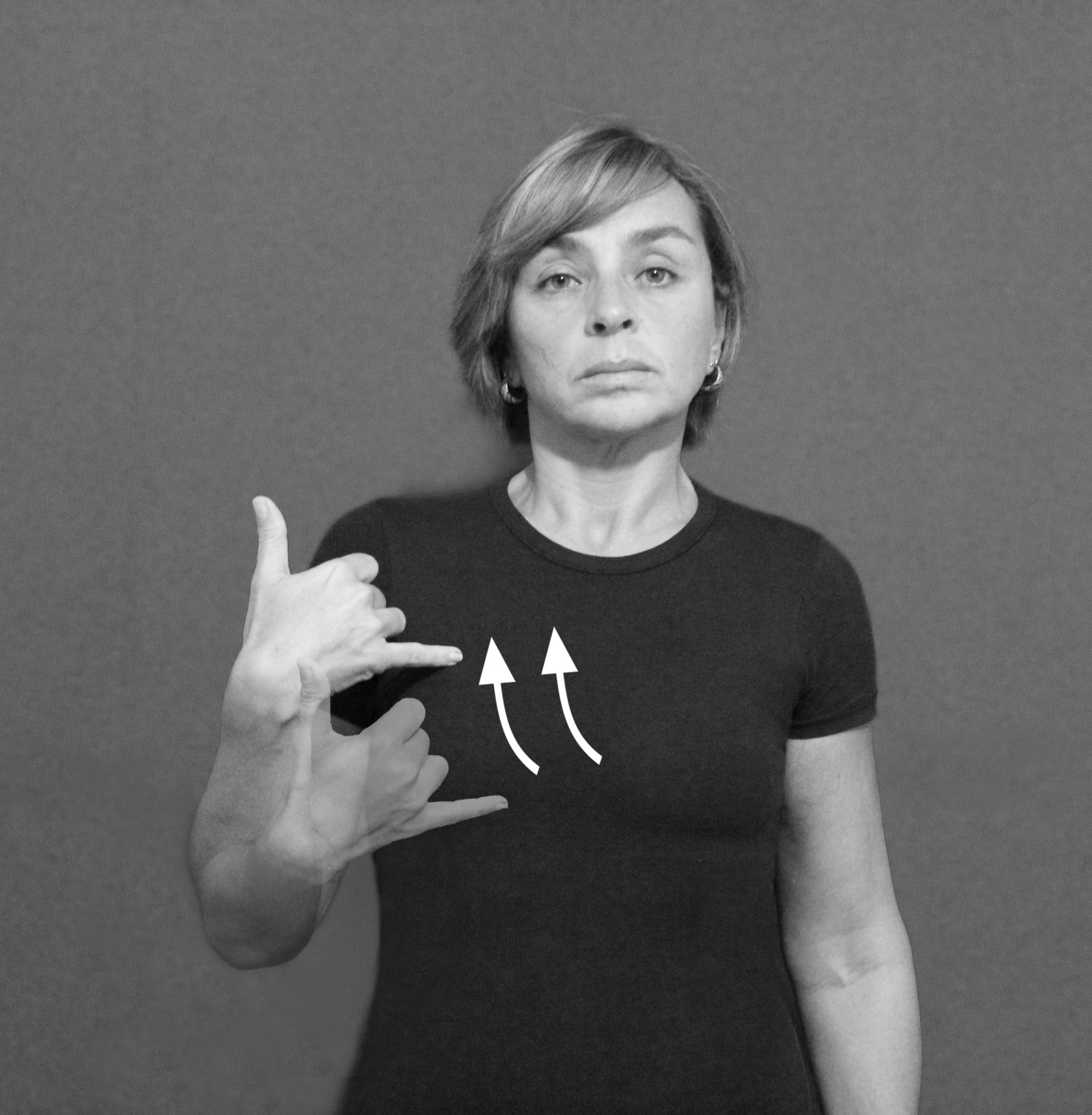                               IDADE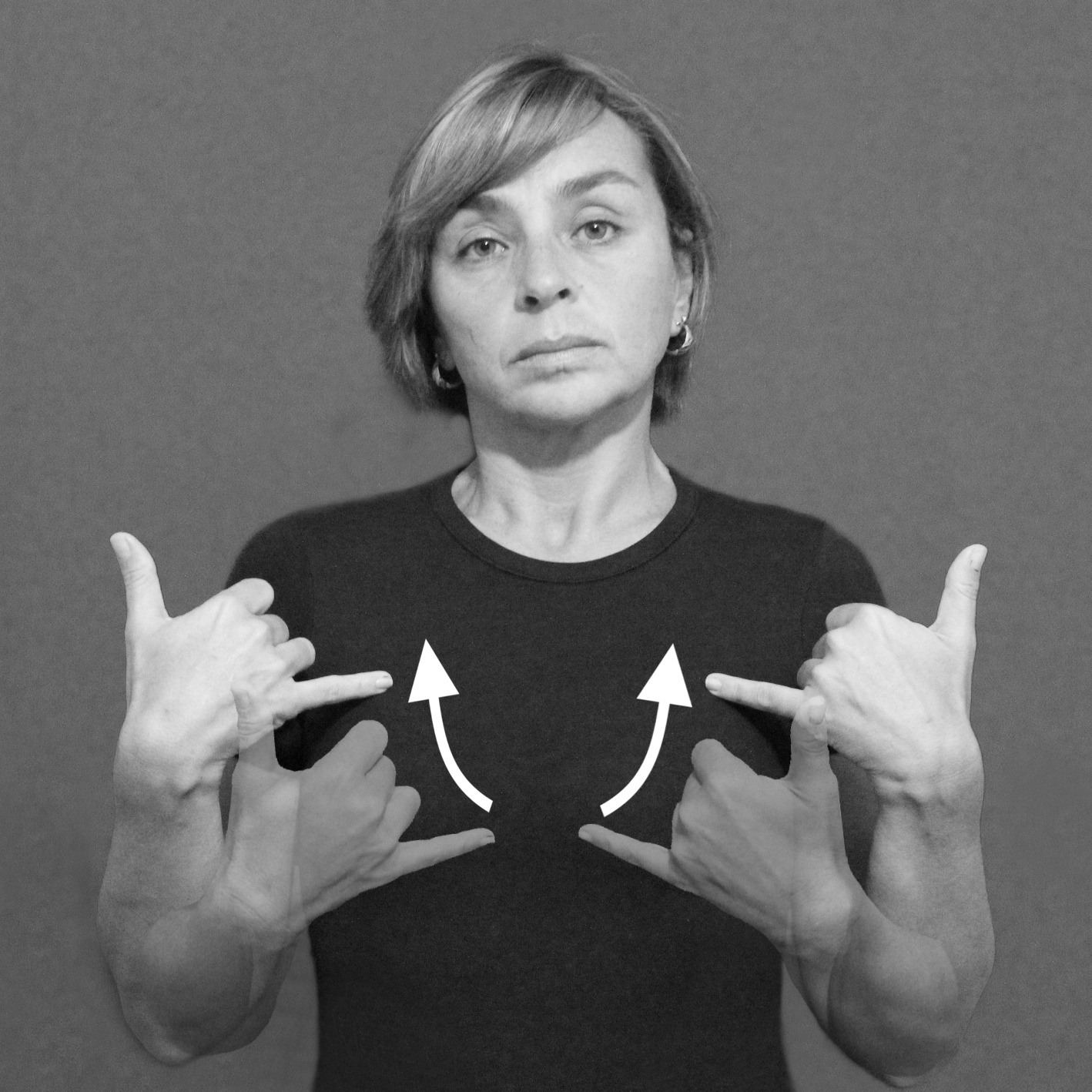             FESTA